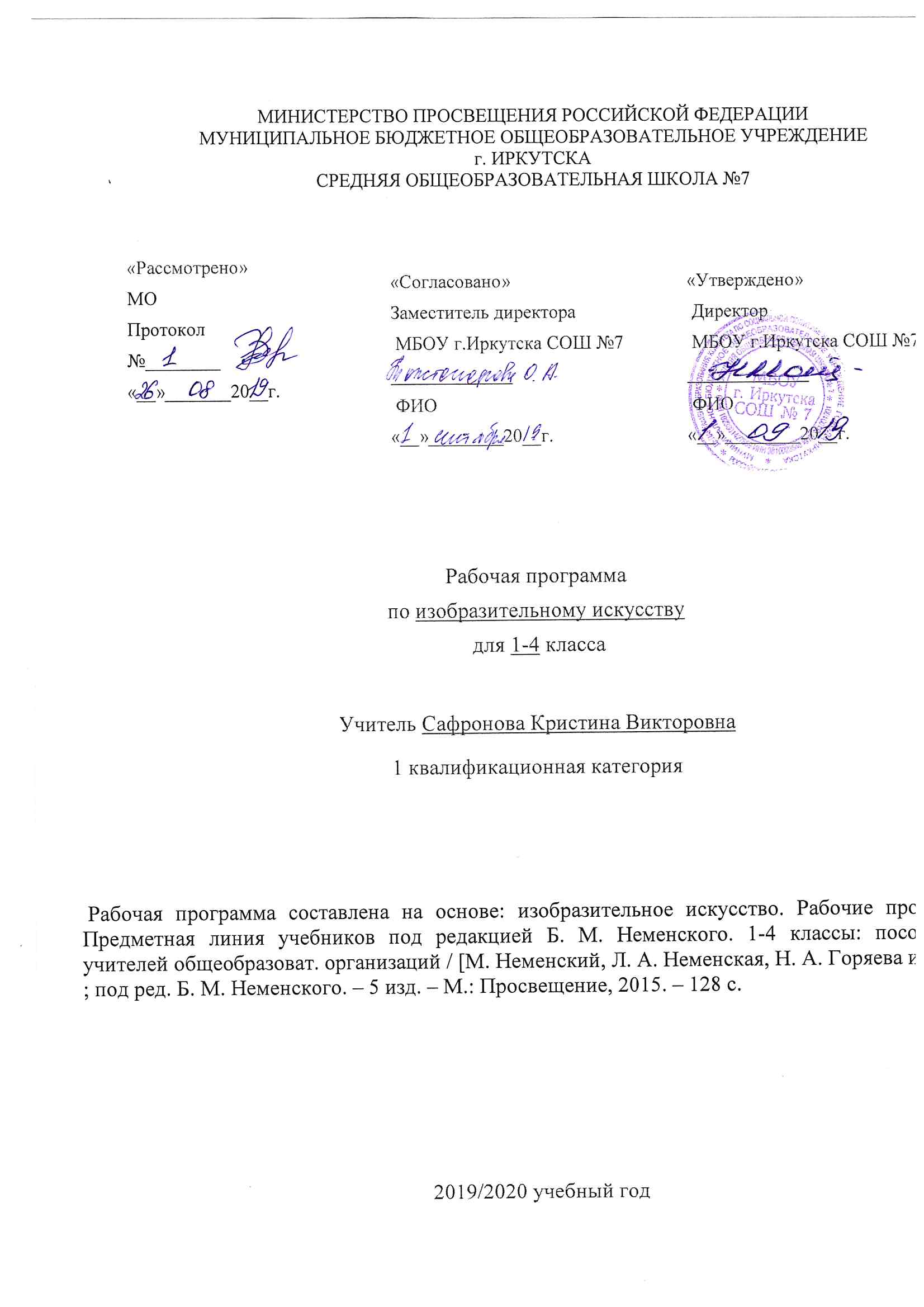 Рабочая программа по изобразительному искусству составлена на основе следующих нормативно- правовых документов: для классов, работающих по ФГОС:Федеральный государственный стандарт основного начального образования, утвержден приказом Министерства образования и наук Российской Федерации от 6 октября 2009 г. № 373.  Закон Российской Федерации «Об образовании» (статья 7).Учебный план МБОУ г. Иркутска  СОШ № 7 на 2019/2020 учебный год.Примерная  программа по изобразительному искусству.Планируемые образовательные результаты изучения содержания курса.Личностные: Чувство гордости за культуру и искусство Родины, своего народа.Уважительное отношение к культуре и искусству других народов нашей страны и мира в целом.Понимание особой роли культуры и искусства в жизни общества и каждого отдельного человека.Сформированность эстетических потребностей (в общении с искусством, природой, в творческом отношении к окружающему миру, к самостоятельной практической творческой деятельности), ценностей и чувств.Развитие эстетических чувств, доброжелательности и эмоционально-нравственной отзывчивости, понимания и сопереживания чувствам других людей.Овладение навыками коллективной деятельности в процессе совместной деятельности, соотносить свою часть работы с общим замыслом.Умение обсуждать и анализировать собственную художественную деятельность и работу одноклассников с позиций творческих задач данной темы, с точки зрения содержания и средств его выражения. Метапредметные:Освоение способов решения проблем творческого и поискового характера;Овладение умением творческого видения  с позиций художника,  т. е. умением сравнивать, анализировать, выделять главное, обобщить.Формирование умения понимать причины успеха/неуспеха учебной деятельности и способности конструктивно действовать даже в ситуации неуспеха;Освоение начальных форм познавательной и личностной рефлексии, овладение логическими действиями сравнения, анализа, синтеза, обобщения, классификации по родовидовым признакам;Овладение умением  вести диалог, распределять функции и роли в процессе выполнения коллективной творческой работы;Использование средств информационных технологий для решения различных учебно-творческих задач в процессе поиска дополнительного изобразительного материала, выполнение творческих проектов, отдельных упражнений по живописи, графике, моделировании т. д. Умение планировать и грамотно осуществлять учебные действия в соответствии с поставленной задачей, находить варианты решения различных художественно-творческих задач;Умение рационально строить самостоятельную творческую деятельность,  умение организовывать место занятий;Осознанное стремление к освоению новых  знаний и умений, к достижению более высоких и оригинальных творческих результатовПредметные: Сформированность первоначальных представлений о роли ИЗОв жизни человека, его роли в духовно-нравственном развитии человека;Сформированность основ художественной культуры, в том числе на материале художественной культуры родного края, эстетического отношения к миру, понимание красоты как ценности, потребности в художественном творчестве и в общении с искусством;Овладение практическими умениями и навыками в восприятии, анализе и оценке произведений искусстваОвладение элементарными практическими умениями и навыками в различных видах художественной деятельности.Знание видов художественной деятельности: изобразительной (живопись, графика, скульптура), конструктивной  (дизайн, архитектура), декоративной (народные и прикладные искусства).Знание основных видов и жанров пространственно-визуальных искусств;Эстетическая оценка явления природы, событий окружающего мира;Применение художественных умений , знаний,  и представлений в процессе выполнения художественно-творческих работ;Способность узнавать, воспринимать, описывать и эмоционально оценивать несколько великих русского и морового искусства;Умение обсуждать анализировать  произведения искусства, выражая суждения о  содержании, сюжетах и выразительных средствах;Усвоение знаний ведущих художественных музеев России и художественных музеев своего региона;Умение видеть проявления визуально-пространственных искусств в окружающей жизни; в доме, на улице, в  театре, на празднике;Способность использовать в художественно –творческой деятельности различные материалы и художественные техники ;Способность передавать в художественно-творческой деятельности характер, эмоциональные состояния и свое отношение к природе, человеку, обществуУмение компоновать на плоскостилиста ив объёме задуманный  художественный образ. Освоение умений применять в художественно творческой деятельности основы цветоведения, основы графической грамотыОвладение навыками моделирования из бумаги, лепки из пластилина, навыками изображения средствами аппликации и коллажаУмение характеризовать и эстетически оценивать  разнообразие и красоту  природы различных  регионов нашей страны;Умение рассуждать  о многообразии представлений  о красоте у народов мира , способности человека в самых разных природных условиях создавать свою самобытную художественную культуру;Изображение в творческих работах особенностей художественной культуры разных ( знакомых по урокам) народов, передача особенностей понимания ими красоты природы , человека, народных традиций;Способность эстетически, эмоционально воспринимать красоту городов , сохранивший исторический облик, - свидетелей нашей истории;Умение приводит примеры произведения искусства, выражающих красоту мудрости и богатой духовной жизни, красоту внутреннего мира человека. Содержание курса. Общее количество часов, н/часов.УЧЕБНО–ТЕМАТИЧЕСКИЙ ПЛАН:1 класс ТЫ ИЗОБРАЖАЕШЬ, УКРАШАЕШЬ, СТРОИШЬ (33ч.)2 класс ИСКУССТВО И ТЫ (34ч)3 класс ИСКУССТВО ВОКРУГ НАС (34 ч.)4 класс КАЖДЫЙ НАРОД _ ХУДОЖНИК  (ИЗОБРАЖЕНИЕ, УКРАШЕНИЕ, ПОСТРОЙКА В ТВОРЧЕСТВЕ НАРОДОВ ВСЕЙ ЗЕМЛИ) (34 ч.)№ п/пРаздел (тема)Количество часовФормы контроля1Ты учишься изображать92Ты украшаешь83Ты строишь114Изображение, украшение, постройка всегда помогают друг другу5№ п/пРаздел (тема)Количество часовФормы контроля1Как и чем работает художник8ФронтальнаяИндивидуальнаяКомбинированная2Реальность и фантазия7ФронтальнаяКомбинированная3О чем говорит искусство11ФронтальнаяИндивидуальнаяГрупповаяКомбинированная4Как говорит искусство8ФронтальнаяИндивидуальнаяГрупповаяКомбинированная№ п/пРаздел (тема)Количество часовФормы контроля1Искусство в твоем доме8ФронтальнаяКомбинированная2Искусство на улицах твоего города7ФронтальнаяИндивидуальнаяГрупповаяКомбинированная3Художник и зрелище11ФронтальнаяИндивидуальнаяКомбинированная4Художник и музей8ФронтальнаяИндивидуальнаяКомбинированная№ п/пРаздел (тема)Количество часовФормы контроля1Истоки родного искусства8ФронтальнаяИндивидуальнаяКомбинированная2Древние города нашей земли7ФронтальнаяИндивидуальнаяКомбинированная3Каждый народ - художник11ФронтальнаяИндивидуальнаяКомбинированная4Искусство объединяет народы8ФронтальнаяИндивидуальнаяГрупповаяКомбинированная